张政[2022]89号关于户用分布式光伏产业发电扶持奖补审核报告鲁山县乡村振兴局：根据《关于印发<鲁山县农村低收入群体就业和发展产业扶持奖补方案>的通知》（鲁巩固脱贫成果﹝2022﹞14号）精神，我镇共有243户实施户用分布式光伏，经过审核、公示等程序，共有227户实施户用分布式光伏产业项目户符合奖补条件，现公示期满，群众无异议，同意落实光伏发电奖补政策。特此报告附：2022年户用分布式光伏产业发电收益奖补花名册                                2022年8月30日2022年户用分布式光伏产业发电收益奖补花名册2022年户用分布式光伏产业发电收益奖补花名册2022年户用分布式光伏产业发电收益奖补花名册2022年户用分布式光伏产业发电收益奖补花名册2022年户用分布式光伏产业发电收益奖补花名册2022年户用分布式光伏产业发电收益奖补花名册2022年户用分布式光伏产业发电收益奖补花名册2022年户用分布式光伏产业发电收益奖补花名册2022年户用分布式光伏产业发电收益奖补花名册序号姓名地址乡住址村发电户号并网时间1-7月合计奖补金额（元）备注序号姓名地址乡住址村发电户号并网时间发电量奖补金额（元）备注序号姓名地址乡住址村发电户号并网时间发电量奖补金额（元）备注1聂丙南张官营镇营北村51514081832017/11/163726316.712温红涛张官营镇后城村51515958962017/11/163758319.433温振河 张官营镇后城村51516795542017/11/163576303.964聂振刚张官营镇营北村51518394392017/11/163684313.145李俊山张官营镇营北村51519331862017/11/163922333.376李俊武张官营镇营北村51519345252017/11/163543301.167穆国政张官营镇营北村51519356582017/11/164284364.148康二银张官营镇康庄村51653316842017/12/283532300.229康六義张官营镇康庄村51655080792017/12/283231274.6410周巧令张官营镇康庄村51655107572017/12/283493296.9111宋理想张官营镇康庄村51655137692017/12/293575303.8812阴小枝张官营镇康庄村51655763282017/12/283537300.6513康岐张官营镇康庄村51655923732017/12/283423290.9614余耐凡张官营镇康庄村51655937412017/12/283701314.5915杜晓艳张官营镇康庄村51655948162017/12/273606306.5116李秀雲张官营镇康庄村51655957052017/12/273673312.2117康振松张官营镇康庄村5165596043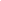 2017/12/273510298.3518刘小军张官营镇康庄村51655974532017/12/283607306.619康金来张官营镇康庄村51655995212017/12/273267277.720康玉昌张官营镇康庄村51656014912017/12/273570303.4521赵月华张官营镇康庄村51656026962017/12/273539300.8222康振兴张官营镇康庄村51656051162017/12/273473295.2123康志愿张官营镇康庄村5165607200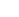 2017/12/273485296.2324康广召张官营镇康庄村51657308562017/12/273059260.0225康国义张官营镇康庄村51657309282017/12/272650225.2526邹西梅张官营镇康庄村51657315562017/12/273513298.6127胡莲张官营镇康庄村51657319342017/12/273597305.7528康延召张官营镇康庄村51657324612017/12/273488296.4829任红伟张官营镇康庄村51657325462017/12/273533300.3130康向东张官营镇康庄村51657329402017/12/272673227.2131康磊张官营镇康庄村51657329822017/12/273406289.5132康龙龙张官营镇康庄村51657332622017/12/273516298.8633康钰顺张官营镇康庄村51657333052017/12/273561302.6934康方张官营镇康庄村51657350822017/12/273404289.3435郑长明张官营镇康庄村51657365772017/12/283592305.3236樊赖拐张官营镇黄庵村51657410812017/12/283655310.6837耿豪张官营镇黄庵村51657425342017/12/283567303.238袁爱枝张官营镇黄庵村51657455622017/12/283710315.3539贾强张官营镇黄庵村51657477442017/12/283530300.0540张秋峰张官营镇黄庵村51657478612017/12/282972252.6241樊本多张官营镇黄庵村51657478902017/12/283652310.4242樊晓东张官营镇黄庵村51657610382017/12/283380287.343樊小五张官营镇黄庵村51657610832017/12/283373286.7144李运廷张官营镇黄庵村51657612142017/12/283020256.745史国民张官营镇黄庵村51657612722017/12/283490296.6546王留辉张官营镇黄庵村51657614322017/12/283477295.5547王留松张官营镇黄庵村51657614612017/12/283603306.2648田长河张官营镇黄庵村51657617482017/12/283477295.5549樊本岭张官营镇黄庵村51657670782017/12/283436292.0650樊双林张官营镇黄庵村51657672672017/12/283275278.3851温林锋张官营镇黄庵村51657672962017/12/283551301.8452樊春红张官营镇黄庵村51657673682017/12/283645309.8353李来拴张官营镇黄庵村51657674012017/12/293392288.3254耿海深张官营镇黄庵村51657674722017/12/283669311.8755胡长海张官营镇黄庵村51657674852017/12/283548301.5856王国芳张官营镇黄庵村51657675022017/12/293573303.7157高长水张官营镇黄庵村51657675572017/12/283578304.1358胡延西张官营镇黄庵村51657676292017/12/283555302.1859胡可张官营镇黄庵村51657676582017/12/273336283.5660李小丽张官营镇黄庵村51657677202017/12/273512298.5261张从仁张官营镇楝树村51658888612018/1/173545301.3362李丽张官营镇楝树村51658891962017/12/273204272.3463李建三张官营镇柴庄村51658894282017/12/273515298.7864张国照张官营镇柴庄村51658895292017/12/273327282.865李得友张官营镇柴庄村51658899072017/12/273576303.9666张国和张官营镇柴庄村51658899812017/12/272890245.6567张国涛张官营镇柴庄村51658903472017/12/273179270.2268马垛张官营镇柴庄村51658905782017/12/273375286.8869李中远张官营镇柴庄村51658906822017/12/293425291.1370李伟东张官营镇柴庄村51658908002017/12/273124265.5471张朋旭张官营镇柴庄村51658909562017/12/272929248.9772李德刚张官营镇柴庄村51658911512017/12/273396288.6673梁延亭张官营镇南杨庄村51672150872018/1/143573303.7174喻海平张官营镇南杨庄村51672151332018/1/143671312.0475王森张官营镇南杨庄村51672167872018/1/143709315.2776邓国志张官营镇南杨庄村51672271142018/1/143837326.1577梁国庆张官营镇南杨庄村51672271982018/1/143572303.6278王爱先张官营镇南杨庄村51672281172018/1/143702314.6779王碰张官营镇南杨庄村51672284232018/1/143656310.7680邓天林张官营镇南杨庄村51672284652018/1/143601306.0981高进才张官营镇南杨庄村51672289152018/1/143723316.4682张红霞张官营镇南杨庄村51672289442018/1/143797322.7583高天才张官营镇南杨庄村51672292952018/1/143839326.3284刘岭张官营镇南王庄村51672294422018/1/143546301.4185李常营张官营镇南王庄村51672297612018/1/143540300.986贾艳彬张官营镇南王庄村51672298912018/1/142807238.687刘龙张官营镇南王庄村51672306512018/1/143638309.2388郑广安张官营镇南王庄村51672307232018/1/143591305.2489贾国岭张官营镇南王庄村51672312052018/1/213650310.2590刘大来张官营镇南王庄村51672312182018/1/143618307.5391鲁清明张官营镇南王庄村51672317422018/1/143715315.7892鲁玉林张官营镇南王庄村51672317682018/1/143264277.4493鲁铁良张官营镇南王庄村51672321362018/1/143656310.7694冯国超张官营镇南王庄村51672321652018/1/142554217.0995夏小旭张官营镇南王庄村51672324972018/1/143630308.5596鲁晓阳张官营镇南王庄村51672325272018/1/143550301.7597冯国权张官营镇南王庄村51672328462018/1/143552301.9298瞿功安张官营镇南王庄村51672331422018/1/143507298.199瞿旭辉张官营镇南王庄村51672341322018/1/143652310.42100张新合张官营镇南王庄村51672344932018/1/143554302.09101张奇张官营镇南王庄村51672346532018/1/143499297.42102张二会张官营镇南王庄村51672347702018/1/143163268.86103张振广张官营镇南王庄村51672349562018/1/143691313.74104段国义张官营镇南王庄村51672349852018/1/213651310.34105李洪伟张官营镇南王庄村51672351062018/1/142630223.55106瞿胜杰张官营镇南王庄村51672351352018/1/143678312.63107杨会云张官营镇南王庄村51672352102018/1/143682312.97108李秋立张官营镇南王庄村51672352522018/1/143556302.26109张朝阳张官营镇南王庄村51672353372018/1/153596305.66110张晓张官营镇南王庄村51672353822018/1/143673312.21111段海柱张官营镇南王庄村51672354252018/1/173412290.02112王蕊张官营镇柴庄村51774407102018/5/93613307.11113张书芳张官营镇朱庄村51774409122018/5/93693313.91114李成义张官营镇朱庄村51774410742018/5/92242190.57115杨心中张官营镇肖营村51774412212018/5/93796322.66116杨运来张官营镇朱庄村51774512482018/5/93447293117张国辽张官营镇朱庄村51774512802018/5/92824240.04118张广增张官营镇朱庄村51774512932018/5/93599305.92119张春亮张官营镇朱庄村51774513812018/5/93436292.06120张红伟张官营镇朱庄村51774513942018/5/93519299.12121张佳佳张官营镇朱庄村51774514082018/5/93773320.71122胡红梅张官营镇朱庄村51774514112018/5/93649310.17123梁相拴张官营镇朱庄村51774514242018/5/93168269.28124孙运杰张官营镇朱庄村51774514372018/5/93486296.31125张书新张官营镇朱庄村51774514532018/5/93659311.02126王全武张官营镇朱庄村51774514662018/5/91895161.08127杨自干张官营镇朱庄村51774514792018/5/92792237.32128梁小羽张官营镇朱庄村51774514822018/5/93177270.05129李金圈张官营镇肖营村51774515122018/5/93393288.41130杨耀伟张官营镇肖营村51774515252018/5/93268277.78131杨三杰张官营镇肖营村51774515382018/5/92991254.24132杨明五张官营镇肖营村51774515412018/5/93262277.27133吕华平张官营镇肖营村51774515542018/5/93736317.56134杨国锋张官营镇肖营村51774515672018/5/93495297.08135刘海波张官营镇肖营村51774515702018/5/93702314.67136杨德分张官营镇肖营村51774515832018/5/93619307.62137杨俊杰张官营镇肖营村51774515962018/5/93593305.41138杨海建张官营镇肖营村51774516002018/5/93883330.06139张国营张官营镇肖营村51774516132018/5/93777321.05140张国欣张官营镇肖营村51774516262018/5/93756319.26141杨德占张官营镇肖营村51774516392018/5/243723316.46142杨天武张官营镇肖营村51774516422018/5/243391288.24143唐国军张官营镇肖营村51774516552018/5/93218273.53144赵炜康张官营镇吴营村51774954042018/5/93785321.73145李花玲张官营镇吴营村51774957942018/5/93445292.83146李川菊张官营镇吴营村51774961332018/5/93237275.15147徐海魁张官营镇吴营村51774964102018/5/93657310.85148谷光辉张官营镇东张庄村51774968722018/5/93471295.04149郭金桥张官营镇东张庄村51774971522018/5/93521299.29150张艳辉张官营镇东张庄村51774991452018/5/93430291.55151陶宝新张官营镇东张庄村51774996792018/5/93207272.6152张坡张官营镇东张庄村51774999272018/5/92713230.61153李春涛张官营镇东张庄村51775002982018/5/92889245.57154张友生张官营镇东张庄村51775026012018/5/93011255.94155魏瑞祥张官营镇东张庄村51775030532018/5/93619307.62156贾锁张官营镇梁官营村51775102862018/5/93840326.4157沈红英张官营镇榆树湾村51775102992018/5/92451208.34158王留军张官营镇榆树湾村51775103032018/5/93746318.41159王秋芳张官营镇东土楼村51775103162018/5/93422290.87160许燕张官营镇东土楼村51775103292018/5/93424291.04161魏林安张官营镇魏寨村51775103322018/5/93574303.79162刘宗张官营镇魏寨村51775103452018/5/92857242.85163王女张官营镇魏寨村51775103582018/5/92194186.49164傅连涛张官营镇小营村51775103612018/5/93733317.31165王全锋张官营镇小营村51775103742018/5/93767320.2166毛风山张官营镇小营村51775103872018/5/93715315.78167傅志军张官营镇小营村51775103902018/5/94381372.39168康付德张官营镇康庄村51775104042018/5/93219273.62169康振德张官营镇康庄村51775104202018/5/93754319.09170康跃辉张官营镇康庄村51775104332018/5/93805323.43171肖新建张官营镇洪营村51775104462018/5/93631308.64172尹杰花张官营镇洪营村51775104592018/5/93495297.08173周戊己张官营镇洪营村51775104622018/5/93780321.3174李广张官营镇安寨村51775104752018/5/93821324.79175王中喜张官营镇安寨村51775104882018/5/93566303.11176李现三张官营镇安寨村51775104912018/5/93652310.42177李会良张官营镇安寨村51775105052018/5/93706315.01178石运坡张官营镇安寨村51775105182018/5/93789322.07179师川川张官营镇安寨村51775105342018/5/93758319.43180李晓垒张官营镇安寨村51775105502018/5/93773320.71181石国涛张官营镇安寨村51775105632018/5/93625308.13182夏延峰张官营镇陈营村51775105762018/5/93707315.1183汪川梅张官营镇陈营村51775105892018/5/93666311.61184李亮张官营镇陈营村51775105922018/5/93379287.22185刘延军张官营镇陈营村51775106062018/5/93637309.15186张枸橼张官营镇玉皇店村51775106192018/5/93734317.39187张浩淼张官营镇玉皇店村51775106222018/5/93704314.84188李志远张官营镇玉皇店村51775106352018/5/93507298.1189李惠贤张官营镇玉皇店村51775106482018/5/93739317.82190张来张官营镇玉皇店村51775106512018/5/93434291.89191张建成张官营镇玉皇店村51775106642018/5/93738317.73192张贺张官营镇玉皇店村51775106772018/5/92970252.45193张胜利张官营镇玉皇店村51775106802018/5/93812324.02194支套张官营镇玉皇店村51775106932018/5/93525299.63195张国张官营镇玉皇店村51775107072018/5/93647310196张春义张官营镇玉皇店村51775107102018/5/93766320.11197张哓垒张官营镇玉皇店村51775107232018/5/93472295.12198司青现张官营镇营北村51775107362018/5/93756319.26199李庚臣张官营镇营北村51775107492018/5/93885330.23200李榜张官营镇营北村51775107522018/5/93715315.78201刘玉涛张官营镇营北村51775107652018/5/93197271.75202刘玉江张官营镇营北村51775107812018/5/93626308.21203彭平稳张官营镇营北村51775107942018/5/93867328.7204孙建峰张官营镇营北村51775108082018/5/93643309.66205王娥张官营镇营北村51775108112018/5/93683313.06206韩国利张官营镇营北村51775108242018/5/93709315.27207刘玉召张官营镇营北村51775108372018/5/93526299.71208李赏张官营镇肖营村51829860762018/5/243888330.48209郭朝兰张官营镇康庄村50912097322016/6/252276193.46210张应霞张官营镇洪营村51822730752018/6/263754319.09211卢小翠张官营镇玉皇店村51822730882018/6/263603306.26212陈科委张官营镇洪营村51822730912018/6/264403374.26213齐长站张官营镇大吴营村51822737012018/6/263699314.42214周阳留张官营镇洪营村51822742962018/6/263481295.89215齐明权张官营镇洪营村51822743392018/6/263699314.42216段青张官营镇棠树村51822744692018/6/263694313.99217许盘张官营镇棠树村51822744982018/6/262757234.35218屈红张官营镇棠树村51822745862018/6/263127265.8219黎建邦张官营镇洪营村51822746292018/6/263729316.97220李雪峰张官营镇吴营村51822746742018/6/263573303.71221鲁芳张官营镇陈营村51822747042018/6/263662311.27222邵秋张官营镇东土楼村51822753322018/6/263538300.73223毛风太张官营镇洪营村51822754622018/6/263822324.87224屈军张官营镇大吴营村51822754752018/6/263675312.38225周小留张官营镇洪营村51822755632018/6/263754319.09226贾会义张官营镇棠树村51822755922018/6/261905161.93227赵林森张官营镇洪营村51822754202018/6/263720316.2合计22767315.86